Scales Mound School District #211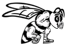 Step 3:  SLO DataTeacher:  ______________________________________________	Date submitted:  ______________________Grade Level/Subject:  ________________________________________________________________________________Learning Goal:  _____________________________________________________________________________________Measurement Model used (circle/bold):    A1       A2       C1       D1       D2  *  Please submit the appropriate Measurement Model Sheet, showing student baseline and growth target data.Baseline/Population/Targeted Growth Approval		Based on review, the SLO approval status is one of the following:________________________________________________	________________Teacher Signature							Date__________________________________________________________________	______________________Evaluator Signature							DateModel A1: Using Type 1 Assessments that are based on Normed DataExample:Scales Mound School District #211Step 3:  Growth and Data Sheet – A1(turn in with Step 3)Teacher:  ______________________________________________	Date submitted:  ______________________Grade Level/Subject:  ________________________________________________________________________________Learning Goal:  _____________________________________________________________________________________Model A2:  Using Type I Assessments that Predict Student Growth, Allowing for  Additional Student Trend Data to Set a Realistic TargetExample:Scales Mound School District #211Step 3:  Growth and Data Sheet – A2(turn in with Step 3)Teacher:  ______________________________________________	Date submitted:  ______________________Grade Level/Subject:  ________________________________________________________________________________Learning Goal:  _____________________________________________________________________________________Assessments:  Type 1 (Aimsweb, MAP, STAR)Model C1: Using several different forms of data to determine the student’s level of understanding of the Learning GoalExample:It is estimated that all students will gain 1 level. B = Baseline		T = Growth Target		A = Actual ResultScales Mound School District #211Step 3:  Growth and Data Sheet – C1(turn in with Step 3)Teacher:  ______________________________________________	Date submitted:  ______________________Grade Level/Subject:  ________________________________________________________________________________Learning Goal:  _____________________________________________________________________________________Assessments:  Type 3 (Teacher Selected; textbook, teacher created, rubrics) (Create your own descriptors for each column heading.  Columns and heading can be adjusted to meet the needs of your SLO.)B = Baseline		T = Growth Target		A = Actual ResultModel D1: Using a Parallel Assessment with the Austin ModelConditions for Use:Applicable for Type II or Type III AssessmentAny assessment which provides a student score on a Pre/Post assessment which are equivalent (same test, alternate form)Example:Scales Mound School District #211Step 3:  Growth and Data Sheet – D1(turn in with Step 3)Teacher:  ______________________________________________	Date submitted:  ______________________Grade Level/Subject:  ________________________________________________________________________________Learning Goal:  _____________________________________________________________________________________Assessments:  Type 3 (Teacher Selected that equal 100 points; textbook, teacher made, rubrics)Model D2:  Using a Parallel Assessment with the Austin Model , Considering Additional Student Data to Set a Realistic TargetExample:Scales Mound School District #211Step 3:  Growth and Data Sheet – D2(turn in with Step 3)Teacher:  ______________________________________________	Date submitted:  ______________________Grade Level/Subject:  ________________________________________________________________________________Learning Goal:  _____________________________________________________________________________________Assessments:  Type 3 (Teacher Selected that equal 100 points; textbook, teacher made, rubrics)Population	All students in the class are included unless excluded based on selection criteria.How many students are in the class? How many students will be included in the growth target? What student characteristics might have an impact in determining growth?Baseline Data What baseline data was collected? How did you determine the starting points for students? Targeted GrowthExplains factors used to establish growth targets. (i.e. measurement model used, attendance data, past classroom performance, etc)  What growth targets can students be expected to reach? Do these targets reflect appropriate gains for each student based on all available data?       ApprovedThe teacher has collected baseline date that identifies student strengths and weaknesses as well as indicates individual starting points.The SLO clearly identifies the students who are included in the growth targets.The SLO logically relates to improved student learning.The SLO establishes growth targets that are developmentally appropriate and based on pre-test dataThe SLO meets all procedural expectations.        Not ApprovedThe SLO does not meet the criteria and expectations outlined in the SLO Framework.  The SLO requires revision in the areas identified below:_____  Baseline Data                                  _____ Population                         _____ Targeted GrowthEvaluator Feedback/Suggestions:BaselineSetting Growth TargetActualGrowth?Student Score (numeric value)Use predicted values if provided by the program; if not provided, determine targets based on historical data and/or student characteristicsStudent Score (numeric value)Student Score – Student ScoreANDCount the number of students who met the predicted targetBeginning ScoreExpected Score ActualGrowth?Student 1142.5182.5172.5NStudent 2160.3200.3200.3YStudent 3175.9215.9220.0YStudent 4120.0160.0150.0NStudent 589.0129.0175.0YStudent 651.091.0100.0YStudent 7200.5240.5220NStudent 8189.0229.0230.0YStudent 9110.5150.5150.5YStudent 10130.5170.5175.5YStudent NameBeginning ScoreExpected Score ActualGrowth?BaselineSetting Growth TargetActualGrowth?Student Score (numeric value)Use predicted values provided & past data about student growth to set more realistic targetStudent Score (numeric value)Student Score – Student ScoreANDCount the number of students who met the predicted targetBeginning ScoreExpected Score (score or range provided by assessment developer)Additional Information about StudentRevised TargetActualGrowth?Student 1142.5182.5-10172.5172.5YStudent 2160.3200.30200.3200.3YStudent 3175.9215.9+5220.9220.0NStudent 4120.0160.0-10150.0150.0YStudent 589.0129.0+20149.0175.0YStudent 651.091.0+596.0100.0YStudent 7200.5240.5-25215.5220YStudent 8189.0229.00229.0230.0YStudent 9110.5150.50150.5150.5YStudent 10130.5170.50170.5175.5YStudent:Beginning ScoreExpected Score (score or range provided by assessment developer)Additional Information about StudentRevised TargetActualGrowth?BaselineSetting Growth TargetActualGrowth?Determined through the use of Assessment Data, historical data, observation, conferencing, etc. Based on the data collected, individual  students are placed into categories.Individual student growth is determined by how many columns the student advances through. Category of proficiency is predicted for EACH individual student.Individual student performance can be determined using the same method of data collection as used in the baseline collection. (assessments, observation, conferencing, etc.)Did individual students grow as expected based on category of performance?Multiple pieces of evidence may be considered to demonstrate growth.BeginningEmergingDevelopingCapableExperiencedExceptionalGrowth?Student 1BTAYesStudent 2B, ATNoStudent 3BT, AYesStudent 4BTAYesStudent 5B, ATNoStudent 6BT, AYesStudent 7BT, A YesStudent 8BTAYesStudent 9ABTNoStudent 10BTAYesStudent :Beginning:Emerging:Developing:Capable:Experienced:Exceptional:Growth?BaselineSetting Growth TargetActualGrowth?Student Score (numeric value) from parallel pre-testUse an approved formula, applied to the pretest score (ex. below: students are expected to improve 70% of the distance to 100%, based on the pre-test score)* district can apply any formula desired to determine targets – 60% to 100, 50% to 100, etc. (SM = .5)Student Score (numeric value)Student Score – Student Score PreAnticipatedPostGrowthStudent 110/10055/100(100-10=90 x .5=45+10)70/100YStudent 215/10057.5/100(100-15=85 x .5=42.5+15)92/100YStudent 320/10060/100(100-20=80 x .5=40+20)95/100YStudent 45/10052.5/100(100-5=95 x .5=47.5+5)95/100YStudent 55/10052.5/100(100-5=95 x .5=47.5+5)50/100NStudent 612/10056/100(100-12=88x.5=44+12)80/100YStudent:PreAnticipated (use .5)(100- pre = n x .5 = p+pre)*Round targets to nearest whole number.PostGrowthBaselineSetting Growth TargetActualGrowth?Student Score (numeric value) from parallel pre-testSame as D1ANDReview student historical data and current learning levels to make adjustments to the formula’s targetsStudent Score (numeric value)Student Score – Student Score PreAnticipatedAdditional Information about StudentRevised TargetPostGrowth?Student 110/10055/100(100-10=90 x.5=45+10)-1045/10070/100YStudent 215/10057.5/100(100-15=85x.5=42.5+15)057.5/10092/100YStudent 320/10060/100(100-20=80 x.5=40+20)+565/10095/100YStudent 45/10052.5/100(100-5=95 x .5=47.5+5)+1567.5/10095/100YStudent 55/10052.5/100(100-5=95 x .5=47.5+5)-547.5/10060/100YStudent 612/10056/100(100-12=88 x.5=44+12)-551/10080/100YStudent 78/10054/100(100-8=92 x .5=46+8)054/10075/100YStudent 82/10051/100(100-2=98 x .5=49+2)+1061/10060/100NStudent 917/10058.5/100(100x17=83x.5=41.5+17)-1543.5/10076/100YStudent 100/10050/100(100-0=100 x .5=50+0)+1060/10090/100YNamePreAnticipated*Round all targets to nearest whole number.Additional Information about StudentRevised TargetPostGrowth?